МИНИСТЕРСТВО ОБРАЗОВАНИЯ И НАУКИЛУГАНСКОЙ НАРОДНОЙ РЕСПУБЛИКИГОСУДАРСТВЕННОЕ ОБРАЗОВАТЕЛЬНОЕ УЧРЕЖДЕНИЕВЫСШЕГО ОБРАЗОВАНИЯЛУГАНСКОЙ НАРОДНОЙ РЕСПУБЛИКИ«ЛУГАНСКИЙ ГОСУДАРСТВЕННЫЙ ПЕДАГОГИЧЕСКИЙ УНИВЕРСИТЕТ»ДУХОВНО-ПРОСВЕТИТЕЛЬСКИЙ ЦЕНТРИМЕНИ СВЯТОГО ПРЕПОДОБНОГО НЕСТОРА ЛЕТОПИСЦА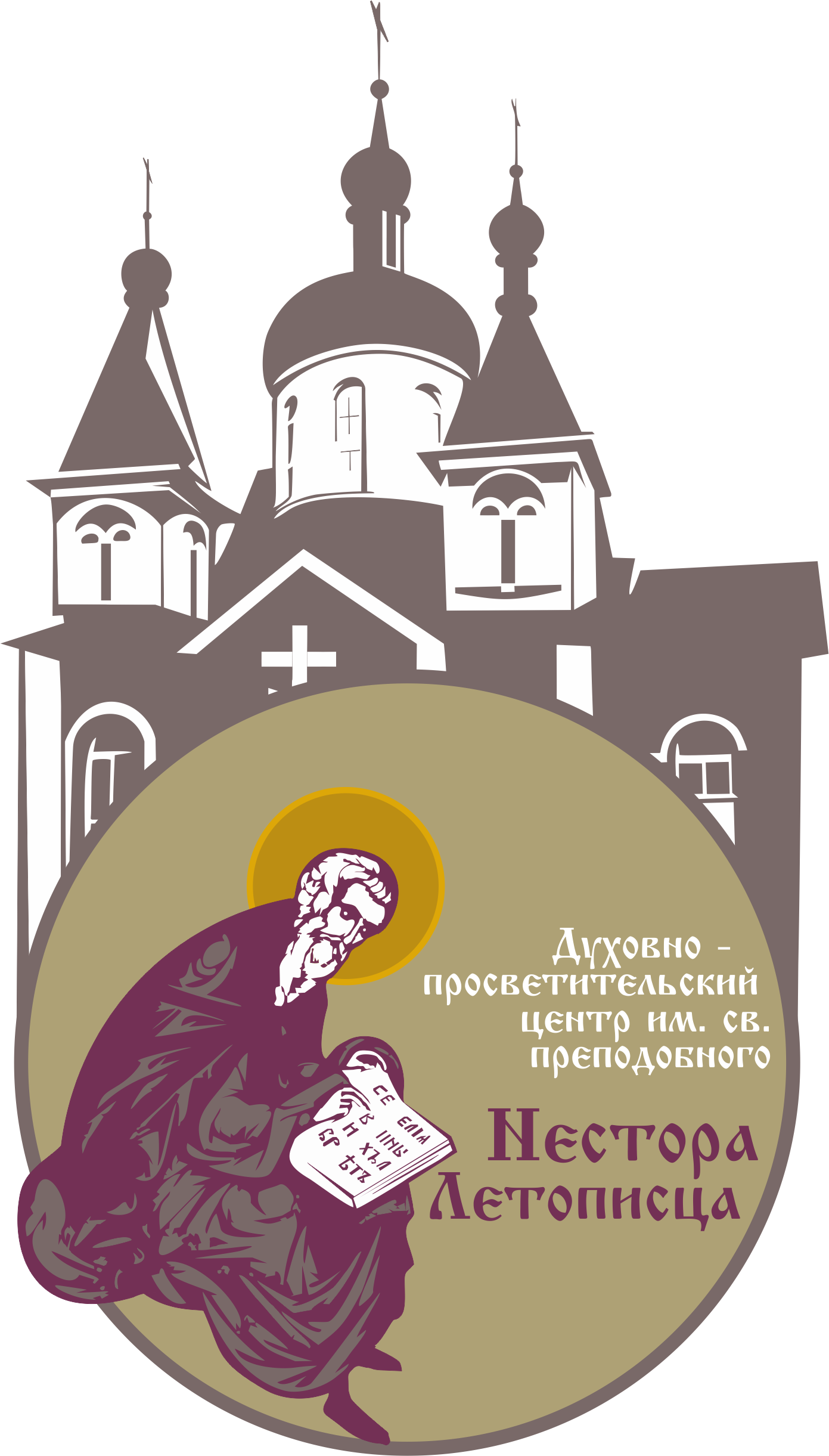 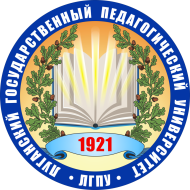 ПРОЕКТ РЕЗОЛЮЦИИпо итогам работы VI Международной научно-образовательной онлайн-конференции«Несторовские чтения» на тему «Миссия молодёжи в сохранении традиционных культурных ценностей в современном мире»24 ноября 2020 годаг. ЛуганскЦель онлайн-конференции: обсуждение важнейших вопросов воспитания, развития, формирования нравственных устоев жизни молодёжи, содействие сотрудничеству семьи, общества, Церкви в области духовно-нравственного развития и воспитания молодежи, определение миссии молодёжи в сохранении традиционных культурных ценностей в современном мире.Участие  в «Несторовских Чтениях» приняли  научные работники, священнослужители, деятели культуры и образования, докторанты и аспиранты, магистранты, студенты, а также заинтересованные в обсуждении данной темы. Организаторы VI Международной научно-образовательной онлайн-конференции «Несторовские чтения»:– Министерство образования и науки Луганской Народной Республики;– Государственное образовательное учреждение высшего образования Луганской Народной Республики «Луганский государственный педагогический университет»;– Духовно-просветительский центр имени святого преподобного Нестора Летописца при ГОУ ВО ЛНР «Луганский педагогический университет».Соорганизаторами научного мероприятия явились следующие организации:– Межрегиональная просветительская общественная организация «Объединение православных ученых»;– Кафедра истории России средних веков и нового времени Московского государственного областного университета.– Народный Совет Луганской Народной Республики;– Министерство культуры, спорта и молодёжи Луганской Народной Республики;– Луганская и Алчевская Епархия Русской Православной Церкви;– Ровеньковская и Свердловская Епархия Русской Православной Церкви.Участников VI Международной научно-образовательной онлайн-конференции «Несторовские чтения» объединила уверенность в первостепенной важности ценностной составляющей в жизни человека, а также повышенный интерес к вопросам поиска путей преодоления фундаментального кризиса ценностей современной цивилизации. Несмотря на понимание важности поднимаемых проблем, наблюдаются разрозненность понятий и подходов к решению поставленной цели. Необходимость объединения представлений в сохранении традиционных культурных ценностей, а также участие в этом процессе молодёжи способствовала организация данной встречи.На VI Международной научно-образовательной онлайн-конференции «Несторовские чтения» состоялись обсуждения докладов по следующим направлениям:1. Формирование личности в современном образовательном пространстве.2. Современные проблемы сохранения духовно-нравственной национальной идентичности.3. Традиционные духовно-нравственные и гражданско-патриотические ценности на современном этапе развития социума.4. Добровольчество в молодёжной среде как форма социальной активности.5. Студенческое самоуправление и командный менеджмент.6. Популяризация спорта и пропаганда ЗОЖ в молодёжной среде.7. Модели и формы участия молодёжи в управлении общественной жизнью.8. Профессиональное саморазвитие и самоопределение молодого специалиста.9. Экологические проблемы в современном мире и роль молодёжи в их разрешении.10. Формирование, сохранение и укрепление духовно-нравственного иммунитета подрастающего поколения в условиях современности.11. Социально-психологические проблемы и правовая защита современной молодой семьи.Духовно-нравственное воспитание подрастающего поколения и студенческой молодёжи является одной из первостепенных задач нашего государства. Эта проблема тесно связана с духовными смыслами, ценностями и идеалами наших предков, а также Русской Православной Церковью, с её культурообразующей и объединяющей ролью в консолидации общества в наиболее сложные и кризисные времена.VI Международная научно-образовательная онлайн-конференция «Несторовские чтения» на тему «Миссия молодёжи в сохранении традиционных культурных ценностей в современном мире» проведена в полном объёме. Принимая во внимание вышеизложенное, в целях совершенствования работы по духовно-нравственному воспитанию студенческой молодёжи участники VI Международной научно-образовательной онлайн-конференции «Несторовские чтения» выступили с ПРЕДЛОЖЕНИЯМИ:Народному Совету Луганской Народной Республики:– Рассмотреть возможность поддержки социально значимых проектов в сфере повышения уровня духовно-нравственной культуры молодёжи в Луганской Народной Республике.Министерству науки и высшего образования РФ, министерству образования и науки Луганской Народной Республики:– Способствовать разработке и принятию программы духовно-нравственного воспитания школьников и студентов. – Оказать содействие в организации ежегодной Межвузовской Олимпиады по духовно-нравственной культуре.– Включить в программу школьного курса факультатив «Этика и психология семейной жизни».– Поддержать создание в вузах молодёжных духовно-просветительских центров с участием служителей Православной Церкви; содействовать работе студенческих клубов, лекториев и других объединений, направленных на формирование духовности и нравственного потенциала обучающихся;– Организовать системное изучение и распространение передового опыта работы педагогов и других специалистов, участвующих в духовно-нравственном воспитании школьников и студентов, продвижение лучших проектов и программ в области воспитания и создание для этого соответствующих баз и банков данных.– Проводить ежегодно психолого-педагогические и социологические исследования, направленные на получение достоверных данных о тенденциях в области духовно-нравственного развития школьников и студентов в вузах ЛНР и России.Министерству культуры, спорта и молодёжи Луганской Народной Республики, Министерству культуры Российской федерации:– Использовать разнообразные информационные источники, в том числе телевидение и радио, для популяризации традиционных культурных ценностей среди молодёжи.– поддерживать лекционно-концертную деятельность на темы духовно-нравственных ценностей: «Музыка мира», «Скажи своё слово о Родине», «Семья, любовь и верность» и др.Межрегиональной просветительской общественной организации «Объединение православных ученых»: - Разработать и реализовать деятельность молодежного просветительского проекта «Наука. Знание. Истина»), определить основные направления его деятельности, сформировать коллектив модераторов отдельных информационных линий проекта.ГОУ ВО ЛНР «Луганский государственный педагогический университет»:– Продолжить практику проведения научных мероприятий- конференции, симпозиумы, слёты, форумы, круглые столы, дискуссионные клубы и другие действующие формы работы - по духовно-нравственному воспитанию подрастающего поколения.Духовно-просветительскому центру имени святого преподобного Нестора Летописца:– Проводить ежегодно университетскую Олимпиаду по духовно-нравственной культуре с участием команд институтов (факультетов).– Внедрить в ежегодную практику воспитательной работы со студентами паломнические поездки по святым местам Республики.– Активно включиться в информационное наполнение и популяризацию молодежного просветительского проекта «Наука. Знание. Истина ».- Издать сборник материалов VI Международной научно-образовательной онлайн-конференции «Несторовские чтения» на тему «Миссия молодёжи в сохранении традиционных культурных ценностей».Участники VI Международной научно-образовательной онлайн-конференции «Несторовские чтения» выражают уверенность в том, что практическая реализация разработанных в ходе научного мероприятия рекомендаций и предложений придаст импульс к систематизации, совершенствованию и продолжению деятельности в духовно-нравственном и православном воспитании студентов Луганской Народной Республики и Российской Федерации, будет способствовать повышению уровня их духовной культуры.